TRF CADRE SITE VISIT FEEDBACK MEETING FORM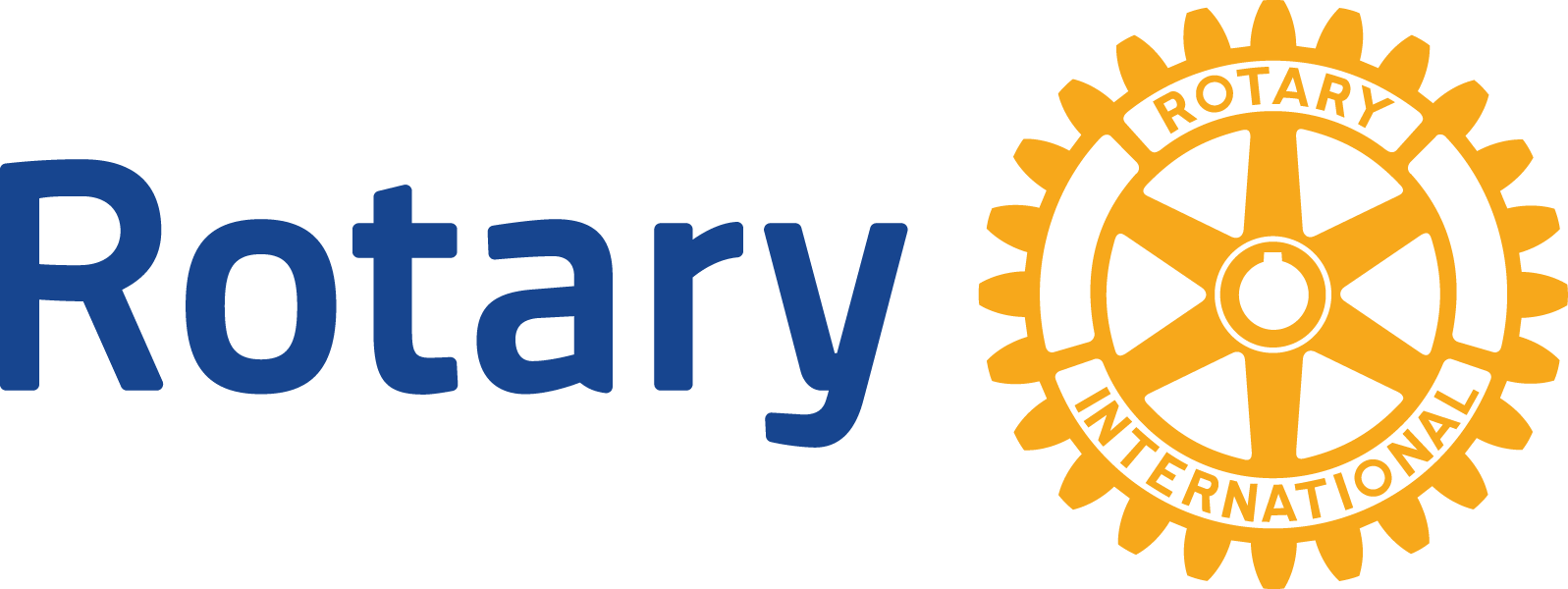 Site Visit Feedback Meeting sign-in sheetCadre Member’s NameGrant NumberDate of Feedback MeetingStrength / ChallengeWhy is it a strength / challenge?Sponsor’s Proposed Solutions to Challenges / Strategies for maintaining and expanding successesNext Steps Discussed / Further notesEXAMPLEStrength: beneficiaries engaged - 47 community members completed adult literacy tutor training and now volunteer 2 hours/week in the tutoring program Beneficiary engagement encourages ownership of the project, which promotes sustainabilitySponsors proposed the following: Training volunteers in project monitoring encouraging volunteers to write a newspaper story about the projectproviding tutor training and project manager training to volunteers who complete 1 year of volunteer work Rotarian North will identify 10 volunteers to train in monitoring and/or management within 3 weeks.Rotarian South will identify at least 5 volunteers interested in writing a newspaper article by next Monday.Rotarian East, a reporter, will work with volunteers interested in writing a story about the project. The first meeting can be next Wednesday. 1.Strength / ChallengeWhy is it a strength / challenge?Sponsor’s Proposed Solutions to Challenges / Strategies for maintaining and expanding successesNext Steps Discussed / Further notes2.3.Strength / ChallengeWhy is it a strength / challenge?Sponsor’s Proposed Solutions to Challenges / Strategies for maintaining and expanding successesNext Steps Discussed / Further notes4.5.Strength / ChallengeWhy is it a strength / challenge?Sponsor’s Proposed Solutions to Challenges / Strategies for maintaining and expanding successesNext Steps Discussed / Further notes6.7.NAME (please print)Organization (for example: Rotary Club of Evanston, or name of cooperating organization)Signature1.2.3.4.5.6.7.8.9.10.11.12.